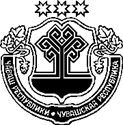 ЗаконЧувашской РеспубликиО внесении изменения В статью 10 закона ЧУВАШСКОЙ РЕСПУБЛИКИ"ОБ УПОЛНОМОЧЕННОМ ПО ЗАЩИТЕ ПРАВПРЕДПРИНИМАТЕЛЕЙ В ЧУВАШСКОЙ РЕСПУБЛИКЕ"ПринятГосударственным СоветомЧувашской Республики26 ноября 2020 годаСтатья 1 Внести в абзац второй части 2 статьи 10 Закона Чувашской Республики от 30 июля 2013 года № 57 "Об Уполномоченном по защите прав предпринимателей в Чувашской Республике" (Собрание законодательства Чувашской Республики, 2013, № 7; 2014, № 6, 12; 2015, № 5; 2016, № 2; газета "Республика", 2019, 15 февраля; 2020, 18 марта) изменение, дополнив после слов 
"акций (долей участия, паев в уставных (складочных) капиталах организаций)" словами ", цифровых финансовых активов, цифровой валюты".Статья 2Настоящий Закон вступает в силу с 1 января 2021 года.г. Чебоксары2 декабря 2020 года№ 107ГлаваЧувашской РеспубликиО. Николаев